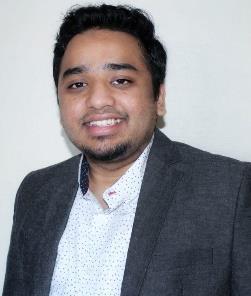 Date of Birth : 15 June 1991Nationality	: Indian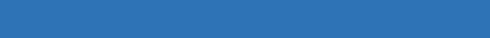 SUMMARYSite management experience from “Top Constructions”Real Estate tradingDiploma from CADD Centre in AutoCAD, Revit, StaadPro and PrimaveraAnchor-man at university events.Familiar with Surveying using Total station and traditional methodSKILLSWORK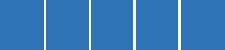 AutoCAD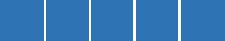 Revit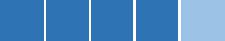 PrimaveraSolid works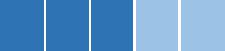 Staad-proPERSONAL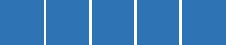 Communication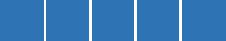 Organization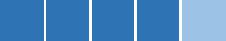 Team playerCreativity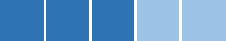 Social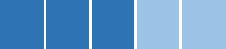 Problem SolvingSHAMIM Civil EngineerShamim.381205@2freemail.comMeasuring labor productivity using Work Sampling Method (WSM) and Baseline Productivity MethodAnalysing the factors that affect construction productivityOptimising productivity with innovative ideasTOP CONSTRUCTIONS- Builders and Developers, IndiaTop Ashtapathi - 3 Story Building - Client: Top ConstructionsMaintaining records of material and labor flow of the ProjectSupervision of work on SiteWorked on the finishing stage of the project, Plumbing electrification flooring and plastering.Prepared reports on daily Progress of the ProjectTop Residency-3 Story Building - Client: Top ConstructionsStructural work and concreting workAssisting Senior Engineer with Planning and Division of workKeeping Records of materials and skilled laborersPerforming Quality Check on site for the road constructionConducting survey measurements on road on new areas for expansionBasic exposure on risk evaluation and its impact on the timeline of a project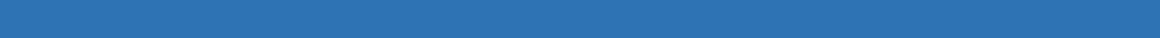 EducationCHALMERS UNIVERSITY OF TECHNOLOGY, GOTHENBURG SWEDEN (2015-2018)Master’s in Design and Construction Project ManagementsANNA UNIVERSITY, CHENNAI - INDIA (2009-2013)Bachelor of Civil EngineeringCADD CENTRE, INDIA (2014)Diploma in Building DesignLINGUISTIC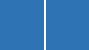 English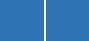 Hindi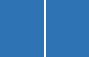 MalayalamTamil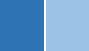 SwedishAcademic Projects“Defining a monitoring scheme to track progress towards the Climate programme of Gothenburg targets - Miljöförvaltningen”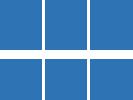 Worked with the Swedish environmental agency “Miljöförvaltningen” to build a mechanism to observe and calculate the amount of resources wasted. This was an initiative programme for Gothenburg targets.My Personal responsibilities were to design the mechanism and explain its working.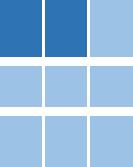 “Construction Processes and Management – Serneke Group”This projects aim was to study the construction practices at Serneke’s construction site and come up with solutions for an optimal site plan to minimize effort on material movement from storage.It was done in groups of 4 with me being responsible with how knowledge management would help in this process.Additional informationOrganizer for summer course 2016 at BEST GothenburgChess Wizard- 2010 universityOrganizer and Anchorman at technical Fests at University 2009-2013Jnr Cricket League- 2005-2007 Vice-CaptainTable Tennis and badmintonReal Estate TraderQualities developedAbility to negotiate – Developed through Real Estate tradingPublic speaking and Doing Presentations with utmost Confidence-Developed Through Anchoring events and doing Repeated presentationsWorking in Teams as a leader as well as a team playerProblem solving skills – Developed by working in Challenging situations on Construction SitesReferencesAvailable on RequestExperienceMaster Thesis- Student(2017-2018)Botrygg Bygg Linköping AB, SwedenConstruction labor productivitySite Engineer(2013-2015)Internship(2013)Larsen & Toubro IDPL, India